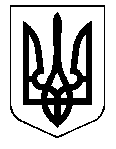 ХАРКІВСЬКА ОБЛАСНА ДЕРЖАВНА АДМІНІСТРАЦІЯ ДЕПАРТАМЕНТ НАУКИ І ОСВІТИ ХАРКІВСЬКА СПЕЦІАЛІЗОВАНА ШКОЛА-ІНТЕРНАТ „ЛІЦЕЙ МІЛІЦІЇ” ХАРКІВСЬКОЇ ОБЛАСНОЇ РАДИВул.Тимурівців, .Харків, 61121, тел. 69-90-67e-mail: liceymilicii@gmail.com р/р 35417001003027НАКАЗХарків11.02.2013										№ 25Про організацію та проведення екскурсії до обласної бібліотеки для юнацтва, присвячена 24-й річниці виводу військ із Афганістану Відповідно до листа Міністерства освіти і науки України «Про порядок проведення навчальних екскурсій та навчальної практики учнів загальноосвітніх навчальних закладів» від 06.02.2008 року № 1/9 – 61, з метою реалізації завдань загальної середньої освіти щодо естетичного виховання учнів, ознайомлення їх з культурам надбанням українського народу, підвищення культурного рівня учнівНАКАЗУЮ:1. Учителя української мови та літератури, Гончарук Наталію Григорівну призначити відповідальною за організацію проведення екскурсії до обласної бібліотеки для юнацтва.13.02.20132. Затвердити список вихованців, які беруть участь в екскурсії (Додаток 1).3. Учителя української мови та літератури Гончарук Наталію Григорівну призначити керівником групи та відповідальною за життя і здоров’я дітей.4. Інженеру з охорони праці Давидкиній О.О. організувати проведення з керівником групи інструктаж щодо питань дотримання правил дорожнього руху та поведінки в громадських місцях інженеру з охорони праці.12.02.20135. Учителю української мови та літератури Гончарук Н.Г., керівнику групи: 5.1. Провести з вихованцями цільовий інструктаж щодо питань дотримання правил дорожнього руху та поведінки в громадських місцях.13.02.20135.2. Надати звіт про відвідування заходу заступнику директора з виховної роботи Спаській Т.І. До 20.03.20136. Контроль за виконанням наказу покласти на заступника директора з виховної роботи Спаську Т.І.Директор								А.Г.Дербеньова Перекрест, 69-90-67З наказом ознайомлені:Спаська Т.І. Гончарук Н.Г.Давидкіна О.О.Додаток 1 до наказу Харківської спеціалізованої школи-інтернату «Ліцей міліції» Харківської обласної ради11.02.2013	№ 25Список вихованцівХарківської спеціалізованої школи-інтернату “Ліцей міліції”Харківської обласної ради, що приймають участь в екскурсіїПерекрест, 69-90-67Антипенко Валерій ВалерійовичБабакін Захар ВолодимировичБабенко Михайло АндрійовичБєлєвцов Артем ВіталійовичГовор Максим СергійовичЕверт Гліб ЯнісовичКалиновський Михайло БорисовичКалініченко Денис ЮрійовичКарпенко Євгеній РомановичКириленко Олексій СергійовичКлименко Богдан ОлександровичКрасюк Валерій ДмитровичКудрявцев Максим СергійовичМомот Денис Віталійович Овчаренко Владислав ВіталійовичПопович Сергій ЮрійовичПочернін Олександр ДмитровичСидоренко Микита СергійовичСкринник Кирило ВолодимировичСогоконь Володимир ОлександровичСорочинський Ярослав МиколайовичТалипов Ігор ВолодимировичТищук Роман ДенисовичФедорів Артур ВолодимировичХудяков Ярослав ВладиславовичЧередніченко Володимир В”ячеслав.Чувахлов Михайло СергійовичШатун Олексій АнатолійовичШевченко Ілля Олексійович Ятленко Максим Володимирович